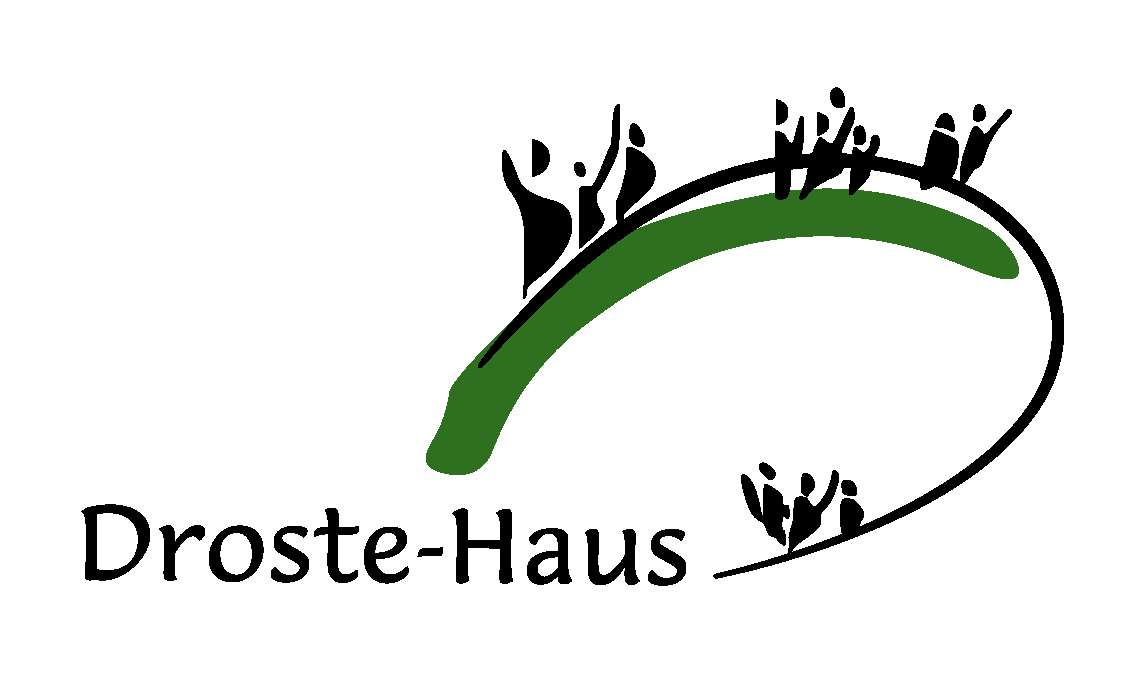 In Deutschland: 20.09. – 27.09.2023In Schweden: 04.06 – 11.06.2024Datum 			Unterschrift (bei Minderjährigen eines Erziehungsberechtigten)Für die Aufteilung in Gastfamilien benötigen wir Informationen. Bitte fülle das Formular sorgfältig aus, damit wir einen passenden Austauschpartner für Dich finden können!INFORMATIONEN FÜR DIE AUFTEILUNG DER AUSTAUSCHPARTNER*INNENDeine Hobbies und Interessen:Familienmitglieder, die in Deinem Haushalt leben:	Sprachkenntnisse:Sonstige: Unverträglichkeiten / Spezielle Kost:   vegetarisch
Sonstige: Krankheiten:Allergien: Haustiere:FahrtanmeldungZielorte der Begegnung Gütersloh (Deutschland), Åkersberga (Schweden)Nr. NachnameNachnameAlle Vornamen, die im Pass stehenAlle Vornamen, die im Pass stehenLichtbildGeburtsdatumGeburtsdatumLichtbildStraße, Haus-Nr.Straße, Haus-Nr.LichtbildPLZ, OrtPLZ, OrtLichtbildTelefonTelefonLichtbildE-MailE-MailLichtbildGeburtsort/ -landGeburtsort/ -landLichtbildStaatsangehörigkeitStaatsangehörigkeitPassnummerPassnummerGültig bisGültig bisBemerkungenBemerkungen(Besonderheiten, etc.)(Besonderheiten, etc.)(Besonderheiten, etc.)(Besonderheiten, etc.) Ich möchte nicht, dass Fotos, die von mir (meinem Kind) während dieser Fahrt gemacht und im Rahmen der Öffentlichkeitsarbeit des Jugendaustauschwerkes verwendet werden. Hiermit erkläre ich mich damit einverstanden, dass die von mir angegebenen Daten gemäß der Datenschutzerklärung weiterverarbeitet werden.Mit meiner Unterschrift melde ich mich / mein Kind verbindlich für die oben genannte Reise an. Ich erkläre mich mit den Allgemeinen Geschäftsbedingungen einverstanden. Die Anzahlung von 250,00 € überweise ich innerhalb von drei Werktagen auf das untenstehende Konto unter Angabe der Veranstaltungsnummer und des Reiseziels oder bezahle bar im Droste-Haus. Bis sechs Wochen vor Abfahrt werde ich den restlichen Teilnahmebeitrag in Höhe von 199,00 €ohne Aufforderung bezahlen. Ich möchte nicht, dass Fotos, die von mir (meinem Kind) während dieser Fahrt gemacht und im Rahmen der Öffentlichkeitsarbeit des Jugendaustauschwerkes verwendet werden. Hiermit erkläre ich mich damit einverstanden, dass die von mir angegebenen Daten gemäß der Datenschutzerklärung weiterverarbeitet werden.Mit meiner Unterschrift melde ich mich / mein Kind verbindlich für die oben genannte Reise an. Ich erkläre mich mit den Allgemeinen Geschäftsbedingungen einverstanden. Die Anzahlung von 250,00 € überweise ich innerhalb von drei Werktagen auf das untenstehende Konto unter Angabe der Veranstaltungsnummer und des Reiseziels oder bezahle bar im Droste-Haus. Bis sechs Wochen vor Abfahrt werde ich den restlichen Teilnahmebeitrag in Höhe von 199,00 €ohne Aufforderung bezahlen. Ich möchte nicht, dass Fotos, die von mir (meinem Kind) während dieser Fahrt gemacht und im Rahmen der Öffentlichkeitsarbeit des Jugendaustauschwerkes verwendet werden. Hiermit erkläre ich mich damit einverstanden, dass die von mir angegebenen Daten gemäß der Datenschutzerklärung weiterverarbeitet werden.Mit meiner Unterschrift melde ich mich / mein Kind verbindlich für die oben genannte Reise an. Ich erkläre mich mit den Allgemeinen Geschäftsbedingungen einverstanden. Die Anzahlung von 250,00 € überweise ich innerhalb von drei Werktagen auf das untenstehende Konto unter Angabe der Veranstaltungsnummer und des Reiseziels oder bezahle bar im Droste-Haus. Bis sechs Wochen vor Abfahrt werde ich den restlichen Teilnahmebeitrag in Höhe von 199,00 €ohne Aufforderung bezahlen. Ich möchte nicht, dass Fotos, die von mir (meinem Kind) während dieser Fahrt gemacht und im Rahmen der Öffentlichkeitsarbeit des Jugendaustauschwerkes verwendet werden. Hiermit erkläre ich mich damit einverstanden, dass die von mir angegebenen Daten gemäß der Datenschutzerklärung weiterverarbeitet werden.Mit meiner Unterschrift melde ich mich / mein Kind verbindlich für die oben genannte Reise an. Ich erkläre mich mit den Allgemeinen Geschäftsbedingungen einverstanden. Die Anzahlung von 250,00 € überweise ich innerhalb von drei Werktagen auf das untenstehende Konto unter Angabe der Veranstaltungsnummer und des Reiseziels oder bezahle bar im Droste-Haus. Bis sechs Wochen vor Abfahrt werde ich den restlichen Teilnahmebeitrag in Höhe von 199,00 €ohne Aufforderung bezahlen.NameVornameGeschlechtAlterBerufMuttersprache:SprachkenntnisseDeutsch   Anfänger   mittel   mittel   mittel   mittel   mittel   fließend   fließendEnglisch   Anfänger   mittel    mittel    mittel    mittel    mittel    fließend   fließendSchwedisch   Anfänger   mittel   mittel   mittel   mittel   mittel   fließend   fließendHast Du Krankheiten, physische Einschränkungen, Handicaps oder Einschränkungen,die bei Deiner Teilnahme an bestimmten Aktivitäten Auswirkungen haben oder darauf,wo und bei wem du wohnst?Hast Du Krankheiten, physische Einschränkungen, Handicaps oder Einschränkungen,die bei Deiner Teilnahme an bestimmten Aktivitäten Auswirkungen haben oder darauf,wo und bei wem du wohnst? nein.        ja:  Wenn ja, gib bitte auf einem separaten Papier Einzelheiten zur Krankheit und zum Umgang damit im Notfall an.Hast Du Allergien? nein         ja. Wenn ja, beantworte bitte die folgenden Fragen:Welche Allergien? Wie sieht, wenn notwendig, die Behandlung aus? nein         ja. Wenn ja, beantworte bitte die folgenden Fragen:Welche Allergien? Wie sieht, wenn notwendig, die Behandlung aus?Bitte nimm ausreichend Medikamente mit und informiere in diesem Anmeldeformular über Deine Allergien und den Umgang damit. Nur so kann der korrekte Umgang mit der Allergie / Krankheit sichergestellt und berücksichtigt werden.Hast Du Haustiere? nein     Hund     Katze   andere: ____________Wenn ja: Wo lebt/leben Dein/e Haustier/e?  im Haus     im Garten    Ist es in Ordnung, wenn im Haus Deiner Gastfamilie Haustiere leben?Ist es in Ordnung, wenn im Haus Deiner Gastfamilie Haustiere leben? ja                       nein                            Angst / Allergie gegen spezielle Tiere: ________________ ja                       nein                            Angst / Allergie gegen spezielle Tiere: ________________Ist es in Ordnung, wenn Haustiere außerhalb des Hauses (z.B. im Garten) leben?Ist es in Ordnung, wenn Haustiere außerhalb des Hauses (z.B. im Garten) leben? ja                      nein. Wenn nicht, gib bitte an, warum nicht und spezifiziere die Tierart: ja                      nein. Wenn nicht, gib bitte an, warum nicht und spezifiziere die Tierart: